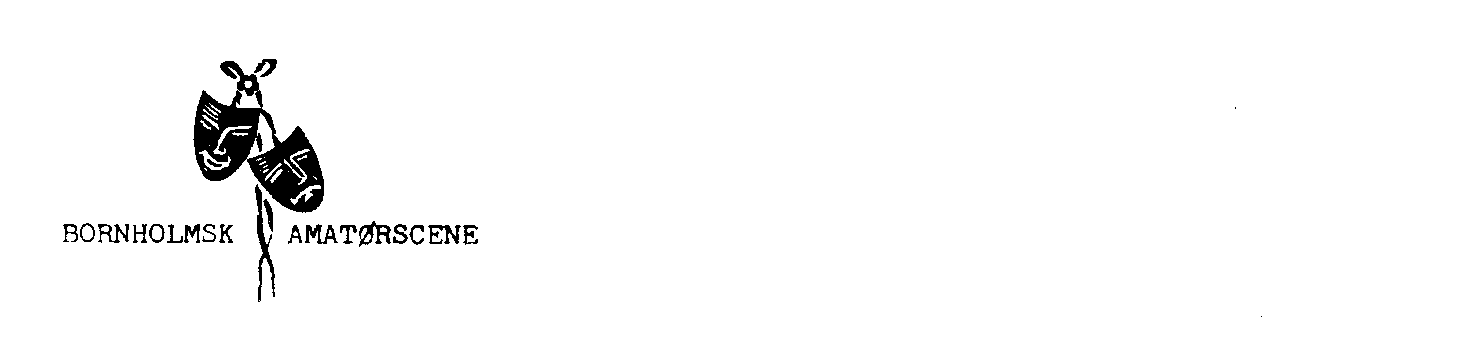 					Rønne, den 20. marts 2019På generalforsamlingen den 20. marts 2019 blev følgende valgt til Rønne Theaters repræsentantskab:Medlemmer:			Personlige Suppleanter:Brian Horst Sørensen, Birkebakken 19, 3770 Allinge	Kim Tørnstrøm, 3730 Nexø	brian.horst.soerensen@skolekom.dk		kim.kajak@gmail.comErik Hørringsen, Sosevejen 3, 3720 Aakirkeby	Niels , Pilestræde 25, 3700 Rønneerik.horringsen@live.dk  			blem@mail.tele.dk Mia Blom, Smallesund 31, 3700 Rønne		, Fabriksvej 14, 3700 Rønnemiagblom@gmail.com			ubba.larsen@gmail.comLisbeth Krak Hansen, Strandvejen 115, 3700 Rønne	Anne-Grethe Rasmussen, Gadegaardsparken 3, Snogebæk,lisbeth.krak@icloud.com 	3730 Nexø	agrras@mail.dkBodil Lundqvist, Pilestræde 25, 3700 Rønne	Søren Hærup Jensen, Rønnevej 45, 3720 Aakirkebyblem@mail.tele.dk 			haerup@post11.tele.dkMed venlig hilsenBodil LundqvistFormandBornholmsk Amatørscene